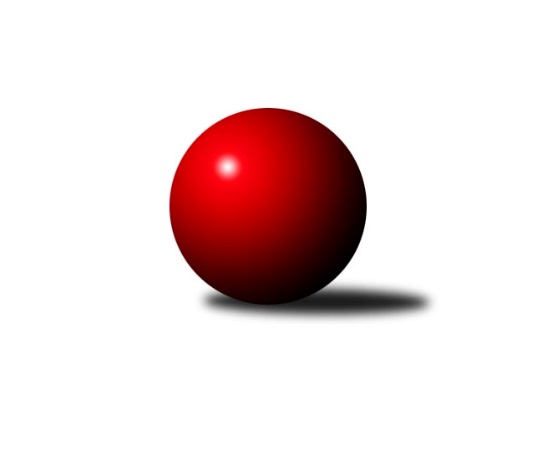 Č.28Ročník 2016/2017	18.5.2024 Mistrovství Prahy 1 2016/2017Statistika 28. kolaTabulka družstev:		družstvo	záp	výh	rem	proh	skore	sety	průměr	body	plné	dorážka	chyby	1.	TJ Praga Praha A	27	20	3	4	288 : 144 	(203.5 : 120.5)	2470	43	1694	776	36.2	2.	SC Radotín A	26	21	0	5	310 : 106 	(209.5 : 102.5)	2508	42	1726	782	29.2	3.	SK Uhelné sklady Praha A	26	17	1	8	250 : 166 	(175.5 : 136.5)	2425	35	1688	737	37.4	4.	TJ Astra Zahradní Město A	26	14	2	10	214 : 202 	(155.5 : 156.5)	2424	30	1700	724	43.3	5.	SK Meteor Praha A	26	14	0	12	215 : 201 	(159.5 : 152.5)	2389	28	1671	718	37.8	6.	VSK ČVUT Praha A	26	12	3	11	205 : 211 	(153.5 : 158.5)	2431	27	1693	738	41.9	7.	KK Konstruktiva Praha  C	25	13	0	12	212 : 188 	(162.5 : 137.5)	2426	26	1682	744	40.2	8.	SK Žižkov Praha B	26	11	2	13	194 : 222 	(153.5 : 158.5)	2400	24	1684	715	41.4	9.	TJ Sokol Rudná A	26	11	1	14	200 : 216 	(147.5 : 164.5)	2401	23	1695	706	50	10.	PSK Union Praha B	26	10	1	15	176 : 240 	(141.5 : 170.5)	2398	21	1687	711	39.7	11.	Sokol Kobylisy A	25	10	0	15	191 : 209 	(153.5 : 146.5)	2390	20	1677	712	41.3	12.	KK Slavia Praha B	26	9	1	16	160 : 256 	(130.0 : 182.0)	2350	19	1641	709	42.3	13.	SK Žižkov Praha C	26	8	2	16	170 : 246 	(135.0 : 177.0)	2401	18	1683	718	45.7	14.	SK Uhelné sklady Praha B	26	8	1	17	186 : 230 	(145.0 : 167.0)	2386	17	1677	709	40.4	15.	KK Dopravní podniky Praha A	27	8	1	18	149 : 283 	(114.5 : 209.5)	2282	17	1603	680	51.8Tabulka doma:		družstvo	záp	výh	rem	proh	skore	sety	průměr	body	maximum	minimum	1.	SK Meteor Praha A	13	13	0	0	156 : 52 	(100.0 : 56.0)	2639	26	2697	2576	2.	SK Uhelné sklady Praha A	13	12	1	0	158 : 50 	(103.5 : 52.5)	2510	25	2604	2412	3.	SC Radotín A	13	12	0	1	174 : 34 	(116.0 : 40.0)	2519	24	2600	2457	4.	TJ Praga Praha A	13	12	0	1	164 : 44 	(108.5 : 47.5)	2418	24	2506	2355	5.	TJ Astra Zahradní Město A	13	10	2	1	138 : 70 	(91.5 : 64.5)	2462	22	2559	2383	6.	KK Konstruktiva Praha  C	13	11	0	2	137 : 71 	(96.0 : 60.0)	2547	22	2623	2459	7.	KK Slavia Praha B	13	8	1	4	114 : 94 	(83.0 : 73.0)	2449	17	2556	2344	8.	KK Dopravní podniky Praha A	14	8	1	5	111 : 113 	(74.0 : 94.0)	2302	17	2362	2213	9.	Sokol Kobylisy A	12	8	0	4	122 : 70 	(90.5 : 53.5)	2364	16	2425	2280	10.	VSK ČVUT Praha A	13	8	0	5	118 : 90 	(84.5 : 71.5)	2510	16	2641	2396	11.	SK Žižkov Praha C	13	7	1	5	110 : 98 	(80.5 : 75.5)	2519	15	2620	2403	12.	SK Žižkov Praha B	13	7	1	5	110 : 98 	(82.5 : 73.5)	2510	15	2621	2430	13.	PSK Union Praha B	13	7	1	5	108 : 100 	(79.5 : 76.5)	2390	15	2498	2287	14.	SK Uhelné sklady Praha B	13	7	0	6	116 : 92 	(79.5 : 76.5)	2459	14	2509	2366	15.	TJ Sokol Rudná A	13	6	1	6	108 : 100 	(79.0 : 77.0)	2379	13	2485	2281Tabulka venku:		družstvo	záp	výh	rem	proh	skore	sety	průměr	body	maximum	minimum	1.	TJ Praga Praha A	14	8	3	3	124 : 100 	(95.0 : 73.0)	2475	19	2642	2286	2.	SC Radotín A	13	9	0	4	136 : 72 	(93.5 : 62.5)	2507	18	2635	2384	3.	VSK ČVUT Praha A	13	4	3	6	87 : 121 	(69.0 : 87.0)	2424	11	2639	2262	4.	SK Uhelné sklady Praha A	13	5	0	8	92 : 116 	(72.0 : 84.0)	2425	10	2564	2259	5.	TJ Sokol Rudná A	13	5	0	8	92 : 116 	(68.5 : 87.5)	2403	10	2608	2190	6.	SK Žižkov Praha B	13	4	1	8	84 : 124 	(71.0 : 85.0)	2403	9	2576	2226	7.	TJ Astra Zahradní Město A	13	4	0	9	76 : 132 	(64.0 : 92.0)	2420	8	2675	2284	8.	PSK Union Praha B	13	3	0	10	68 : 140 	(62.0 : 94.0)	2399	6	2583	2282	9.	KK Konstruktiva Praha  C	12	2	0	10	75 : 117 	(66.5 : 77.5)	2412	4	2592	2198	10.	Sokol Kobylisy A	13	2	0	11	69 : 139 	(63.0 : 93.0)	2392	4	2510	2261	11.	SK Uhelné sklady Praha B	13	1	1	11	70 : 138 	(65.5 : 90.5)	2384	3	2649	2180	12.	SK Žižkov Praha C	13	1	1	11	60 : 148 	(54.5 : 101.5)	2391	3	2480	2291	13.	SK Meteor Praha A	13	1	0	12	59 : 149 	(59.5 : 96.5)	2364	2	2482	2265	14.	KK Slavia Praha B	13	1	0	12	46 : 162 	(47.0 : 109.0)	2348	2	2561	2206	15.	KK Dopravní podniky Praha A	13	0	0	13	38 : 170 	(40.5 : 115.5)	2281	0	2420	1950Tabulka podzimní části:		družstvo	záp	výh	rem	proh	skore	sety	průměr	body	doma	venku	1.	TJ Praga Praha A	14	10	1	3	146 : 78 	(103.5 : 64.5)	2492	21 	6 	0 	0 	4 	1 	3	2.	SK Uhelné sklady Praha A	14	9	1	4	136 : 88 	(95.5 : 72.5)	2401	19 	6 	1 	0 	3 	0 	4	3.	SC Radotín A	14	9	0	5	146 : 78 	(99.5 : 68.5)	2519	18 	6 	0 	1 	3 	0 	4	4.	Sokol Kobylisy A	14	8	0	6	129 : 95 	(95.0 : 73.0)	2424	16 	6 	0 	1 	2 	0 	5	5.	SK Meteor Praha A	14	8	0	6	124 : 100 	(90.0 : 78.0)	2425	16 	7 	0 	0 	1 	0 	6	6.	VSK ČVUT Praha A	14	7	2	5	119 : 105 	(88.5 : 79.5)	2463	16 	5 	0 	2 	2 	2 	3	7.	TJ Astra Zahradní Město A	14	7	1	6	114 : 110 	(83.0 : 85.0)	2431	15 	6 	1 	0 	1 	0 	6	8.	TJ Sokol Rudná A	14	7	0	7	117 : 107 	(88.5 : 79.5)	2415	14 	3 	0 	5 	4 	0 	2	9.	SK Žižkov Praha B	14	6	2	6	108 : 116 	(79.0 : 89.0)	2410	14 	5 	1 	1 	1 	1 	5	10.	KK Konstruktiva Praha  C	14	6	0	8	104 : 120 	(82.0 : 86.0)	2416	12 	5 	0 	2 	1 	0 	6	11.	SK Uhelné sklady Praha B	14	5	0	9	100 : 124 	(79.5 : 88.5)	2338	10 	4 	0 	3 	1 	0 	6	12.	SK Žižkov Praha C	14	4	2	8	91 : 133 	(66.5 : 101.5)	2384	10 	3 	1 	3 	1 	1 	5	13.	KK Slavia Praha B	14	5	0	9	86 : 138 	(76.0 : 92.0)	2352	10 	5 	0 	2 	0 	0 	7	14.	KK Dopravní podniky Praha A	14	5	0	9	77 : 147 	(58.0 : 110.0)	2305	10 	5 	0 	2 	0 	0 	7	15.	PSK Union Praha B	14	4	1	9	83 : 141 	(75.5 : 92.5)	2361	9 	3 	1 	3 	1 	0 	6Tabulka jarní části:		družstvo	záp	výh	rem	proh	skore	sety	průměr	body	doma	venku	1.	SC Radotín A	12	12	0	0	164 : 28 	(110.0 : 34.0)	2517	24 	6 	0 	0 	6 	0 	0 	2.	TJ Praga Praha A	13	10	2	1	142 : 66 	(100.0 : 56.0)	2458	22 	6 	0 	1 	4 	2 	0 	3.	SK Uhelné sklady Praha A	12	8	0	4	114 : 78 	(80.0 : 64.0)	2460	16 	6 	0 	0 	2 	0 	4 	4.	TJ Astra Zahradní Město A	12	7	1	4	100 : 92 	(72.5 : 71.5)	2440	15 	4 	1 	1 	3 	0 	3 	5.	KK Konstruktiva Praha  C	11	7	0	4	108 : 68 	(80.5 : 51.5)	2475	14 	6 	0 	0 	1 	0 	4 	6.	PSK Union Praha B	12	6	0	6	93 : 99 	(66.0 : 78.0)	2432	12 	4 	0 	2 	2 	0 	4 	7.	SK Meteor Praha A	12	6	0	6	91 : 101 	(69.5 : 74.5)	2393	12 	6 	0 	0 	0 	0 	6 	8.	VSK ČVUT Praha A	12	5	1	6	86 : 106 	(65.0 : 79.0)	2427	11 	3 	0 	3 	2 	1 	3 	9.	SK Žižkov Praha B	12	5	0	7	86 : 106 	(74.5 : 69.5)	2408	10 	2 	0 	4 	3 	0 	3 	10.	TJ Sokol Rudná A	12	4	1	7	83 : 109 	(59.0 : 85.0)	2399	9 	3 	1 	1 	1 	0 	6 	11.	KK Slavia Praha B	12	4	1	7	74 : 118 	(54.0 : 90.0)	2364	9 	3 	1 	2 	1 	0 	5 	12.	SK Žižkov Praha C	12	4	0	8	79 : 113 	(68.5 : 75.5)	2429	8 	4 	0 	2 	0 	0 	6 	13.	SK Uhelné sklady Praha B	12	3	1	8	86 : 106 	(65.5 : 78.5)	2470	7 	3 	0 	3 	0 	1 	5 	14.	KK Dopravní podniky Praha A	13	3	1	9	72 : 136 	(56.5 : 99.5)	2272	7 	3 	1 	3 	0 	0 	6 	15.	Sokol Kobylisy A	11	2	0	9	62 : 114 	(58.5 : 73.5)	2340	4 	2 	0 	3 	0 	0 	6 Zisk bodů pro družstvo:		jméno hráče	družstvo	body	zápasy	v %	dílčí body	sety	v %	1.	Rostislav Kašpar 	TJ Praga Praha A 	46	/	26	(88%)		/		(%)	2.	Martin Pondělíček 	SC Radotín A 	46	/	26	(88%)		/		(%)	3.	Adam Vejvoda 	VSK ČVUT Praha A 	42	/	25	(84%)		/		(%)	4.	Pavel Červinka 	Sokol Kobylisy A 	41	/	24	(85%)		/		(%)	5.	Antonín Knobloch 	SK Uhelné sklady Praha A 	40	/	25	(80%)		/		(%)	6.	Pavel Dvořák 	SC Radotín A 	40	/	26	(77%)		/		(%)	7.	Vladimír Zdražil 	SC Radotín A 	38	/	25	(76%)		/		(%)	8.	David Kašpar 	TJ Praga Praha A 	36	/	25	(72%)		/		(%)	9.	Petr Dvořák 	SC Radotín A 	36	/	25	(72%)		/		(%)	10.	Robert Asimus 	SC Radotín A 	36	/	26	(69%)		/		(%)	11.	Jan Neckář 	SK Žižkov Praha B 	36	/	26	(69%)		/		(%)	12.	Miroslav Míchal 	SK Uhelné sklady Praha B 	34	/	20	(85%)		/		(%)	13.	Martin Novák 	SK Uhelné sklady Praha A 	34	/	24	(71%)		/		(%)	14.	Jaroslav Vondrák 	KK Dopravní podniky Praha A 	34	/	26	(65%)		/		(%)	15.	Karel Hybš 	KK Konstruktiva Praha  C 	32	/	22	(73%)		/		(%)	16.	Miloslav Všetečka 	SK Žižkov Praha B 	32	/	22	(73%)		/		(%)	17.	Pavel Forman 	KK Slavia Praha B 	32	/	25	(64%)		/		(%)	18.	Zdeněk Barcal 	SK Meteor Praha A 	32	/	26	(62%)		/		(%)	19.	Lubomír Chudoba 	Sokol Kobylisy A 	31	/	24	(65%)		/		(%)	20.	Karel Mašek 	Sokol Kobylisy A 	31	/	25	(62%)		/		(%)	21.	Pavel Váňa 	SK Žižkov Praha C 	31	/	26	(60%)		/		(%)	22.	Zbyněk Sedlák 	SK Uhelné sklady Praha A 	30	/	22	(68%)		/		(%)	23.	Jaroslav Kourek 	TJ Praga Praha A 	30	/	24	(63%)		/		(%)	24.	Martin Lukáš 	SK Žižkov Praha B 	30	/	24	(63%)		/		(%)	25.	Pavel Strnad 	TJ Sokol Rudná A 	30	/	26	(58%)		/		(%)	26.	Milan Komorník 	TJ Praga Praha A 	28	/	21	(67%)		/		(%)	27.	Michal Ostatnický 	KK Konstruktiva Praha  C 	28	/	21	(67%)		/		(%)	28.	Jaroslav Žítek 	Sokol Kobylisy A 	28	/	25	(56%)		/		(%)	29.	Jindra Pokorná 	SK Meteor Praha A 	28	/	25	(56%)		/		(%)	30.	Radek Fiala 	TJ Astra Zahradní Město A 	28	/	25	(56%)		/		(%)	31.	Petr Míchal 	SK Uhelné sklady Praha B 	27	/	20	(68%)		/		(%)	32.	Pavel Plachý 	SK Meteor Praha A 	27	/	25	(54%)		/		(%)	33.	Jaromír Fabián 	SK Žižkov Praha C 	27	/	26	(52%)		/		(%)	34.	Petr Tepličanec 	KK Konstruktiva Praha  C 	26	/	16	(81%)		/		(%)	35.	Pavel Janoušek 	TJ Praga Praha A 	26	/	22	(59%)		/		(%)	36.	Anna Sailerová 	SK Žižkov Praha B 	26	/	23	(57%)		/		(%)	37.	Daniel Veselý 	TJ Astra Zahradní Město A 	26	/	24	(54%)		/		(%)	38.	Jiří Piskáček 	VSK ČVUT Praha A 	26	/	24	(54%)		/		(%)	39.	Josef Kučera 	SK Meteor Praha A 	26	/	24	(54%)		/		(%)	40.	Pavel Jahelka 	VSK ČVUT Praha A 	26	/	25	(52%)		/		(%)	41.	Vlastimil Bachor 	TJ Sokol Rudná A 	25	/	19	(66%)		/		(%)	42.	Petr Barchánek 	KK Konstruktiva Praha  C 	25	/	22	(57%)		/		(%)	43.	Hana Křemenová 	SK Žižkov Praha C 	25	/	22	(57%)		/		(%)	44.	Tomáš Dvořák 	SK Uhelné sklady Praha A 	24	/	21	(57%)		/		(%)	45.	Marek Šveda 	TJ Astra Zahradní Město A 	24	/	23	(52%)		/		(%)	46.	Josef Tesař 	SK Meteor Praha A 	24	/	24	(50%)		/		(%)	47.	Tomáš Hroza 	TJ Astra Zahradní Město A 	24	/	24	(50%)		/		(%)	48.	Tomáš Rybka 	KK Slavia Praha B 	24	/	26	(46%)		/		(%)	49.	Vlastimil Bočánek 	SK Uhelné sklady Praha B 	23	/	18	(64%)		/		(%)	50.	Jiří Spěváček 	TJ Sokol Rudná A 	22	/	19	(58%)		/		(%)	51.	Jiří Ujhelyi 	SC Radotín A 	22	/	21	(52%)		/		(%)	52.	Petr Kašpar 	TJ Praga Praha A 	22	/	23	(48%)		/		(%)	53.	Jan Hloušek 	SK Uhelné sklady Praha A 	22	/	23	(48%)		/		(%)	54.	Markéta Míchalová 	SK Uhelné sklady Praha B 	22	/	23	(48%)		/		(%)	55.	Roman Tumpach 	SK Uhelné sklady Praha B 	22	/	26	(42%)		/		(%)	56.	Jarmila Fremrová 	PSK Union Praha B 	22	/	26	(42%)		/		(%)	57.	Pavel Moravec 	PSK Union Praha B 	21	/	24	(44%)		/		(%)	58.	Tomáš Kazimour 	SK Žižkov Praha C 	20	/	21	(48%)		/		(%)	59.	Pavlína Kašparová 	PSK Union Praha B 	20	/	23	(43%)		/		(%)	60.	Martin Khol 	PSK Union Praha B 	20	/	23	(43%)		/		(%)	61.	Miroslav Kochánek 	VSK ČVUT Praha A 	20	/	24	(42%)		/		(%)	62.	Jaromír Bok 	TJ Sokol Rudná A 	19	/	23	(41%)		/		(%)	63.	Tomáš Doležal 	TJ Astra Zahradní Město A 	18	/	20	(45%)		/		(%)	64.	Bohumil Bazika 	SK Uhelné sklady Praha A 	18	/	22	(41%)		/		(%)	65.	Lidmila Fořtová 	KK Slavia Praha B 	18	/	24	(38%)		/		(%)	66.	Pavel Kantner 	PSK Union Praha B 	17	/	25	(34%)		/		(%)	67.	Karel Novotný 	TJ Sokol Rudná A 	16	/	19	(42%)		/		(%)	68.	Miroslav Klement 	KK Konstruktiva Praha  C 	16	/	21	(38%)		/		(%)	69.	Josef Jurášek 	SK Meteor Praha A 	16	/	23	(35%)		/		(%)	70.	Josef Gebr 	SK Žižkov Praha B 	16	/	24	(33%)		/		(%)	71.	Jaroslav Dryák 	TJ Astra Zahradní Město A 	16	/	25	(32%)		/		(%)	72.	Milan Vejvoda 	VSK ČVUT Praha A 	15	/	25	(30%)		/		(%)	73.	Jiří Ludvík 	KK Dopravní podniky Praha A 	15	/	26	(29%)		/		(%)	74.	Petr Zelenka 	TJ Sokol Rudná A 	14	/	11	(64%)		/		(%)	75.	Jiří Tala 	KK Slavia Praha B 	14	/	12	(58%)		/		(%)	76.	Jan Novák 	KK Dopravní podniky Praha A 	14	/	22	(32%)		/		(%)	77.	Petr Soukup 	KK Dopravní podniky Praha A 	14	/	27	(26%)		/		(%)	78.	Jiří Novotný 	KK Konstruktiva Praha  C 	13	/	18	(36%)		/		(%)	79.	Miroslav Kopal 	SK Uhelné sklady Praha A 	12	/	12	(50%)		/		(%)	80.	Jan Mařánek 	TJ Sokol Rudná A 	12	/	18	(33%)		/		(%)	81.	Samuel Fujko 	KK Konstruktiva Praha  C 	12	/	21	(29%)		/		(%)	82.	Petr Opatovský 	SK Žižkov Praha C 	11	/	26	(21%)		/		(%)	83.	Jiří Sládek 	KK Slavia Praha B 	10	/	9	(56%)		/		(%)	84.	Jan Knyttl 	VSK ČVUT Praha A 	10	/	9	(56%)		/		(%)	85.	Štěpán Kandl 	KK Dopravní podniky Praha A 	10	/	13	(38%)		/		(%)	86.	Karel Kohout 	TJ Sokol Rudná A 	10	/	15	(33%)		/		(%)	87.	Vladimír Kohout 	Sokol Kobylisy A 	10	/	23	(22%)		/		(%)	88.	Václav Bouchal 	PSK Union Praha B 	8	/	5	(80%)		/		(%)	89.	Vladimír Škrabal 	SK Žižkov Praha C 	8	/	8	(50%)		/		(%)	90.	Radovan Šimůnek 	TJ Astra Zahradní Město A 	8	/	8	(50%)		/		(%)	91.	Michal Bartoš 	TJ Praga Praha A 	8	/	13	(31%)		/		(%)	92.	Anna Neckařová 	KK Dopravní podniky Praha A 	8	/	16	(25%)		/		(%)	93.	Evžen Bartaloš 	SK Žižkov Praha B 	8	/	23	(17%)		/		(%)	94.	Pavel Černý 	SK Uhelné sklady Praha B 	7	/	12	(29%)		/		(%)	95.	Jiří Mudra 	SK Uhelné sklady Praha B 	7	/	12	(29%)		/		(%)	96.	Milan Mareš ml.	KK Slavia Praha B 	6	/	3	(100%)		/		(%)	97.	Pavel Novák 	PSK Union Praha B 	6	/	3	(100%)		/		(%)	98.	Radek Kneř 	SC Radotín A 	6	/	6	(50%)		/		(%)	99.	Pavel Jakubík 	PSK Union Praha B 	6	/	7	(43%)		/		(%)	100.	Jiří Škoda 	VSK ČVUT Praha A 	6	/	8	(38%)		/		(%)	101.	Nikola Zuzánková 	KK Slavia Praha B 	6	/	11	(27%)		/		(%)	102.	Adam Rajnoch 	SK Uhelné sklady Praha B 	6	/	17	(18%)		/		(%)	103.	Ladislav Kroužel 	Sokol Kobylisy A 	6	/	24	(13%)		/		(%)	104.	Miluše Kohoutová 	TJ Sokol Rudná A 	4	/	2	(100%)		/		(%)	105.	Miloslav Dušek 	SK Uhelné sklady Praha A 	4	/	3	(67%)		/		(%)	106.	Lenka Špačková 	SK Žižkov Praha C 	4	/	3	(67%)		/		(%)	107.	Miroslav Plachý 	SK Uhelné sklady Praha A 	4	/	4	(50%)		/		(%)	108.	Petr Stoklasa 	KK Dopravní podniky Praha A 	4	/	4	(50%)		/		(%)	109.	David Knoll 	VSK ČVUT Praha A 	4	/	4	(50%)		/		(%)	110.	Michal Vorlíček 	PSK Union Praha B 	4	/	4	(50%)		/		(%)	111.	Petr Moravec 	PSK Union Praha B 	4	/	6	(33%)		/		(%)	112.	Vladimír Vošický 	SK Meteor Praha A 	4	/	6	(33%)		/		(%)	113.	Jiří Brada 	KK Dopravní podniky Praha A 	4	/	6	(33%)		/		(%)	114.	Michal Fořt 	KK Slavia Praha B 	4	/	11	(18%)		/		(%)	115.	Jan Špinka 	SK Žižkov Praha C 	4	/	14	(14%)		/		(%)	116.	Tomáš Tejnor 	KK Slavia Praha B 	4	/	16	(13%)		/		(%)	117.	František Rusin 	TJ Astra Zahradní Město A 	2	/	1	(100%)		/		(%)	118.	Luboš Kocmich 	VSK ČVUT Praha A 	2	/	1	(100%)		/		(%)	119.	Šarlota Smutná 	KK Konstruktiva Praha  C 	2	/	1	(100%)		/		(%)	120.	Michal Matyska 	Sokol Kobylisy A 	2	/	1	(100%)		/		(%)	121.	Vladimír Dvořák 	SK Meteor Praha A 	2	/	1	(100%)		/		(%)	122.	Radek Pauk 	SC Radotín A 	2	/	1	(100%)		/		(%)	123.	Pavel Ludvík 	KK Dopravní podniky Praha A 	2	/	1	(100%)		/		(%)	124.	Naďa Elstnerová 	PSK Union Praha B 	2	/	1	(100%)		/		(%)	125.	Miloslav Fous 	PSK Union Praha B 	2	/	1	(100%)		/		(%)	126.	Jaroslav Pleticha ml.	KK Konstruktiva Praha  C 	2	/	1	(100%)		/		(%)	127.	Petr Štich 	SK Uhelné sklady Praha B 	2	/	2	(50%)		/		(%)	128.	Marek Sedlák 	TJ Astra Zahradní Město A 	2	/	2	(50%)		/		(%)	129.	Jiří Tencar 	VSK ČVUT Praha A 	2	/	2	(50%)		/		(%)	130.	Josef Málek 	KK Dopravní podniky Praha A 	2	/	2	(50%)		/		(%)	131.	Jitka Runtschová 	PSK Union Praha B 	2	/	2	(50%)		/		(%)	132.	Milan Švarc 	KK Dopravní podniky Praha A 	2	/	2	(50%)		/		(%)	133.	Miroslav Tomeš 	KK Dopravní podniky Praha A 	2	/	2	(50%)		/		(%)	134.	Martin Kovář 	TJ Praga Praha A 	2	/	2	(50%)		/		(%)	135.	Tomáš Smékal 	TJ Praga Praha A 	2	/	2	(50%)		/		(%)	136.	Jindřich Habada 	KK Dopravní podniky Praha A 	2	/	2	(50%)		/		(%)	137.	Vojtěch Vojtíšek 	Sokol Kobylisy A 	2	/	3	(33%)		/		(%)	138.	Zbyněk Lébl 	KK Konstruktiva Praha  C 	2	/	3	(33%)		/		(%)	139.	Josef Kocan 	KK Slavia Praha B 	2	/	3	(33%)		/		(%)	140.	Petr Kšír 	TJ Praga Praha A 	2	/	3	(33%)		/		(%)	141.	Josef Mach 	PSK Union Praha B 	2	/	4	(25%)		/		(%)	142.	Tomáš Pokorný 	SK Žižkov Praha C 	2	/	6	(17%)		/		(%)	143.	Miroslav Málek 	KK Dopravní podniky Praha A 	0	/	1	(0%)		/		(%)	144.	Martin Štochl 	KK Dopravní podniky Praha A 	0	/	1	(0%)		/		(%)	145.	Hana Hájková 	KK Slavia Praha B 	0	/	1	(0%)		/		(%)	146.	Martin Jelínek 	TJ Praga Praha A 	0	/	1	(0%)		/		(%)	147.	Antonín Švarc 	KK Dopravní podniky Praha A 	0	/	1	(0%)		/		(%)	148.	Jiří Váňa 	SK Žižkov Praha C 	0	/	1	(0%)		/		(%)	149.	Roman Mrvík 	TJ Astra Zahradní Město A 	0	/	1	(0%)		/		(%)	150.	Michal Truksa 	SK Žižkov Praha C 	0	/	1	(0%)		/		(%)	151.	Zuzana Edlmannová 	SK Meteor Praha A 	0	/	1	(0%)		/		(%)	152.	Karel Sedláček 	PSK Union Praha B 	0	/	1	(0%)		/		(%)	153.	Zdeněk Boháč 	SK Meteor Praha A 	0	/	1	(0%)		/		(%)	154.	Tomáš Rejpal 	VSK ČVUT Praha A 	0	/	1	(0%)		/		(%)	155.	Karel Mesány 	SK Žižkov Praha B 	0	/	1	(0%)		/		(%)	156.	Zdeněk Fůra 	Sokol Kobylisy A 	0	/	1	(0%)		/		(%)	157.	Milan Mareš st.	KK Slavia Praha B 	0	/	1	(0%)		/		(%)	158.	Vladimír Tala 	KK Slavia Praha B 	0	/	1	(0%)		/		(%)	159.	Jindra Kafková 	SK Uhelné sklady Praha B 	0	/	1	(0%)		/		(%)	160.	Libuše Zichová 	KK Konstruktiva Praha  C 	0	/	1	(0%)		/		(%)	161.	Pavel Baroch 	PSK Union Praha B 	0	/	1	(0%)		/		(%)	162.	Lubomír Čech 	KK Dopravní podniky Praha A 	0	/	1	(0%)		/		(%)	163.	Jiří Kryda st.	KK Slavia Praha B 	0	/	1	(0%)		/		(%)	164.	Karel Kochánek 	VSK ČVUT Praha A 	0	/	1	(0%)		/		(%)	165.	František Vondráček 	KK Konstruktiva Praha  C 	0	/	1	(0%)		/		(%)	166.	Jiří Kryda ml.	KK Slavia Praha B 	0	/	1	(0%)		/		(%)	167.	Jakub Vodička 	TJ Astra Zahradní Město A 	0	/	2	(0%)		/		(%)	168.	Michal Kocan 	KK Slavia Praha B 	0	/	3	(0%)		/		(%)	169.	Martin Tožička 	SK Žižkov Praha B 	0	/	3	(0%)		/		(%)	170.	Richard Glas 	VSK ČVUT Praha A 	0	/	3	(0%)		/		(%)	171.	Dana Školová 	SK Uhelné sklady Praha B 	0	/	3	(0%)		/		(%)	172.	Ladislav Vachule 	TJ Sokol Rudná A 	0	/	4	(0%)		/		(%)	173.	Tomáš Kuneš 	VSK ČVUT Praha A 	0	/	4	(0%)		/		(%)	174.	Marek Fritsch 	KK Slavia Praha B 	0	/	8	(0%)		/		(%)	175.	Deno Klos 	KK Dopravní podniky Praha A 	0	/	8	(0%)		/		(%)	176.	Karel Bubeníček 	SK Žižkov Praha B 	0	/	11	(0%)		/		(%)Průměry na kuželnách:		kuželna	průměr	plné	dorážka	chyby	výkon na hráče	1.	Meteor, 1-2	2592	1780	812	34.2	(432.1)	2.	SK Žižkov Praha, 3-4	2503	1736	767	42.0	(417.3)	3.	KK Konstruktiva Praha, 1-6	2484	1731	752	46.8	(414.1)	4.	KK Slavia Praha, 1-4	2482	1721	760	40.9	(413.8)	5.	Zvon, 1-2	2456	1696	760	34.2	(409.4)	6.	Zahr. Město, 1-2	2438	1704	733	42.3	(406.5)	7.	Radotín, 1-4	2432	1689	742	40.1	(405.4)	8.	PSK Union Praha, 1-4	2389	1660	728	34.3	(398.3)	9.	TJ Sokol Rudná, 1-2	2377	1681	696	53.4	(396.3)	10.	Kobylisy, 1-2	2343	1641	702	42.8	(390.6)	11.	Karlov, 1-2	2338	1638	700	48.4	(389.7)	12.	SK Žižkov, 1-2	2319	1628	691	43.3	(386.6)	13.	- volno -, 1-4	0	0	0	0.0	(0.0)Nejlepší výkony na kuželnách:Meteor, 1-2SK Meteor Praha A	2697	8. kolo	Jindra Pokorná 	SK Meteor Praha A	494	8. koloSK Meteor Praha A	2684	12. kolo	Martin Novák 	SK Uhelné sklady Praha A	487	22. koloSK Meteor Praha A	2682	24. kolo	Zdeněk Barcal 	SK Meteor Praha A	485	24. koloSK Meteor Praha A	2673	28. kolo	Michal Ostatnický 	KK Konstruktiva Praha  C	483	18. koloSK Meteor Praha A	2667	22. kolo	Jaroslav Kourek 	TJ Praga Praha A	478	8. koloSK Meteor Praha A	2656	14. kolo	Petr Míchal 	SK Uhelné sklady Praha B	478	28. koloSK Meteor Praha A	2656	6. kolo	Jindra Pokorná 	SK Meteor Praha A	477	12. koloSK Uhelné sklady Praha B	2649	28. kolo	Petr Tepličanec 	KK Konstruktiva Praha  C	476	18. koloTJ Praga Praha A	2634	8. kolo	Zdeněk Barcal 	SK Meteor Praha A	475	22. koloSK Meteor Praha A	2633	4. kolo	Josef Tesař 	SK Meteor Praha A	470	22. koloSK Žižkov Praha, 3-4VSK ČVUT Praha A	2641	2. kolo	Adam Vejvoda 	VSK ČVUT Praha A	483	16. koloVSK ČVUT Praha A	2594	18. kolo	Adam Vejvoda 	VSK ČVUT Praha A	481	2. koloPSK Union Praha B	2583	24. kolo	Michal Ostatnický 	KK Konstruktiva Praha  C	475	16. koloSC Radotín A	2576	10. kolo	Rostislav Kašpar 	TJ Praga Praha A	473	6. koloTJ Astra Zahradní Město A	2566	4. kolo	Milan Vejvoda 	VSK ČVUT Praha A	471	26. koloTJ Sokol Rudná A	2553	22. kolo	Daniel Veselý 	TJ Astra Zahradní Město A	467	4. koloVSK ČVUT Praha A	2550	16. kolo	Adam Vejvoda 	VSK ČVUT Praha A	464	22. koloVSK ČVUT Praha A	2544	26. kolo	Pavel Jahelka 	VSK ČVUT Praha A	462	2. koloKK Konstruktiva Praha  C	2541	16. kolo	Jan Knyttl 	VSK ČVUT Praha A	461	18. koloVSK ČVUT Praha A	2533	6. kolo	Petr Dvořák 	SC Radotín A	460	10. koloKK Konstruktiva Praha, 1-6TJ Praga Praha A	2625	10. kolo	Karel Hybš 	KK Konstruktiva Praha  C	487	26. koloKK Konstruktiva Praha  C	2623	12. kolo	Karel Mašek 	Sokol Kobylisy A	484	12. koloKK Konstruktiva Praha  C	2610	24. kolo	Jindra Pokorná 	SK Meteor Praha A	468	3. koloKK Konstruktiva Praha  C	2605	26. kolo	Jarmila Fremrová 	PSK Union Praha B	468	28. koloKK Konstruktiva Praha  C	2605	22. kolo	Karel Hybš 	KK Konstruktiva Praha  C	465	12. koloKK Konstruktiva Praha  C	2591	3. kolo	Štěpán Kandl 	KK Dopravní podniky Praha A	463	17. koloKK Konstruktiva Praha  C	2581	19. kolo	Petr Tepličanec 	KK Konstruktiva Praha  C	463	24. koloVSK ČVUT Praha A	2581	1. kolo	Petr Tepličanec 	KK Konstruktiva Praha  C	462	22. koloKK Konstruktiva Praha  C	2574	8. kolo	Rostislav Kašpar 	TJ Praga Praha A	461	10. koloKK Konstruktiva Praha  C	2541	10. kolo	Jiří Piskáček 	VSK ČVUT Praha A	460	1. koloKK Slavia Praha, 1-4TJ Astra Zahradní Město A	2675	24. kolo	Anna Sailerová 	SK Žižkov Praha B	497	24. koloTJ Praga Praha A	2642	26. kolo	Milan Komorník 	TJ Praga Praha A	495	26. koloVSK ČVUT Praha A	2639	17. kolo	Adam Vejvoda 	VSK ČVUT Praha A	483	17. koloSC Radotín A	2635	28. kolo	Miloslav Všetečka 	SK Žižkov Praha B	482	1. koloSK Žižkov Praha B	2621	24. kolo	Jiří Ludvík 	KK Dopravní podniky Praha A	479	3. koloSK Žižkov Praha C	2620	19. kolo	Jaromír Fabián 	SK Žižkov Praha C	478	19. koloSC Radotín A	2620	1. kolo	Petr Barchánek 	KK Konstruktiva Praha  C	474	21. koloSK Žižkov Praha B	2615	14. kolo	Hana Křemenová 	SK Žižkov Praha C	473	8. koloTJ Sokol Rudná A	2608	12. kolo	Jan Knyttl 	VSK ČVUT Praha A	472	17. koloSK Žižkov Praha C	2607	17. kolo	Miloslav Všetečka 	SK Žižkov Praha B	471	19. koloZvon, 1-2SK Uhelné sklady Praha A	2604	5. kolo	Martin Lukáš 	SK Žižkov Praha B	494	16. koloSC Radotín A	2572	24. kolo	Antonín Knobloch 	SK Uhelné sklady Praha A	472	4. koloTJ Praga Praha A	2560	14. kolo	Antonín Knobloch 	SK Uhelné sklady Praha A	471	7. koloSK Uhelné sklady Praha A	2558	14. kolo	Pavel Červinka 	Sokol Kobylisy A	467	22. koloSK Uhelné sklady Praha A	2553	27. kolo	Antonín Knobloch 	SK Uhelné sklady Praha A	466	5. koloSK Uhelné sklady Praha A	2536	11. kolo	Antonín Knobloch 	SK Uhelné sklady Praha A	463	21. koloTJ Praga Praha A	2529	20. kolo	Martin Lukáš 	SK Žižkov Praha B	460	25. koloSK Žižkov Praha B	2529	16. kolo	Martin Novák 	SK Uhelné sklady Praha A	460	3. koloSK Uhelné sklady Praha A	2525	19. kolo	Miloslav Všetečka 	SK Žižkov Praha B	458	16. koloSK Uhelné sklady Praha A	2521	25. kolo	Jan Hloušek 	SK Uhelné sklady Praha A	455	5. koloZahr. Město, 1-2SC Radotín A	2572	17. kolo	Václav Bouchal 	PSK Union Praha B	458	1. koloTJ Astra Zahradní Město A	2559	21. kolo	Martin Pondělíček 	SC Radotín A	457	17. koloTJ Astra Zahradní Město A	2483	5. kolo	Marek Šveda 	TJ Astra Zahradní Město A	449	28. koloTJ Astra Zahradní Město A	2480	9. kolo	Vladimír Zdražil 	SC Radotín A	448	17. koloTJ Astra Zahradní Město A	2478	14. kolo	Marek Šveda 	TJ Astra Zahradní Město A	447	21. koloTJ Astra Zahradní Město A	2474	7. kolo	Tomáš Hroza 	TJ Astra Zahradní Město A	446	25. koloTJ Astra Zahradní Město A	2474	1. kolo	Robert Asimus 	SC Radotín A	445	17. koloTJ Astra Zahradní Město A	2469	19. kolo	Daniel Veselý 	TJ Astra Zahradní Město A	444	3. koloTJ Astra Zahradní Město A	2464	25. kolo	Radek Fiala 	TJ Astra Zahradní Město A	442	25. koloTJ Astra Zahradní Město A	2464	3. kolo	Adam Vejvoda 	VSK ČVUT Praha A	441	19. koloRadotín, 1-4SC Radotín A	2600	25. kolo	Pavel Červinka 	Sokol Kobylisy A	476	6. koloSC Radotín A	2589	15. kolo	Martin Pondělíček 	SC Radotín A	471	15. koloSC Radotín A	2562	18. kolo	Martin Pondělíček 	SC Radotín A	468	25. koloSC Radotín A	2550	2. kolo	Vladimír Zdražil 	SC Radotín A	461	25. koloSC Radotín A	2540	6. kolo	Martin Pondělíček 	SC Radotín A	458	6. koloSC Radotín A	2538	27. kolo	Martin Pondělíček 	SC Radotín A	457	22. koloSC Radotín A	2521	22. kolo	Pavel Dvořák 	SC Radotín A	455	15. koloSC Radotín A	2510	11. kolo	Martin Pondělíček 	SC Radotín A	453	27. koloSC Radotín A	2492	13. kolo	Petr Dvořák 	SC Radotín A	445	18. koloTJ Praga Praha A	2478	4. kolo	Martin Pondělíček 	SC Radotín A	445	2. koloPSK Union Praha, 1-4PSK Union Praha B	2498	7. kolo	Pavel Moravec 	PSK Union Praha B	455	7. koloSC Radotín A	2497	7. kolo	Pavel Strnad 	TJ Sokol Rudná A	453	4. koloTJ Sokol Rudná A	2479	4. kolo	Martin Pondělíček 	SC Radotín A	448	7. koloVSK ČVUT Praha A	2446	9. kolo	Martin Khol 	PSK Union Praha B	432	11. koloPSK Union Praha B	2445	11. kolo	Martin Khol 	PSK Union Praha B	432	23. koloSK Žižkov Praha C	2439	15. kolo	Rostislav Kašpar 	TJ Praga Praha A	432	18. koloPSK Union Praha B	2430	9. kolo	Vladimír Zdražil 	SC Radotín A	429	7. koloTJ Praga Praha A	2427	18. kolo	Tomáš Pokorný 	SK Žižkov Praha C	429	15. koloPSK Union Praha B	2424	27. kolo	Pavel Novák 	PSK Union Praha B	427	27. koloTJ Astra Zahradní Město A	2413	16. kolo	Jaromír Fabián 	SK Žižkov Praha C	427	15. koloTJ Sokol Rudná, 1-2TJ Sokol Rudná A	2485	25. kolo	Jiří Ludvík 	KK Dopravní podniky Praha A	474	23. koloKK Konstruktiva Praha  C	2465	11. kolo	Pavel Strnad 	TJ Sokol Rudná A	458	7. koloTJ Sokol Rudná A	2458	7. kolo	Karel Hybš 	KK Konstruktiva Praha  C	455	11. koloSokol Kobylisy A	2437	3. kolo	Pavel Červinka 	Sokol Kobylisy A	453	3. koloTJ Sokol Rudná A	2435	27. kolo	Pavel Moravec 	PSK Union Praha B	439	19. koloTJ Sokol Rudná A	2430	23. kolo	Pavel Forman 	KK Slavia Praha B	438	25. koloKK Slavia Praha B	2427	25. kolo	Jiří Spěváček 	TJ Sokol Rudná A	437	25. koloSC Radotín A	2420	5. kolo	Vlastimil Bachor 	TJ Sokol Rudná A	433	15. koloKK Dopravní podniky Praha A	2419	23. kolo	Vlastimil Bachor 	TJ Sokol Rudná A	433	25. koloTJ Sokol Rudná A	2413	5. kolo	Vojtěch Vojtíšek 	Sokol Kobylisy A	433	3. koloKobylisy, 1-2VSK ČVUT Praha A	2500	23. kolo	Jiří Piskáček 	VSK ČVUT Praha A	449	23. koloSokol Kobylisy A	2425	23. kolo	Pavel Červinka 	Sokol Kobylisy A	443	21. koloSC Radotín A	2421	21. kolo	Pavel Červinka 	Sokol Kobylisy A	442	23. koloSK Uhelné sklady Praha A	2419	16. kolo	Pavel Červinka 	Sokol Kobylisy A	439	2. koloSokol Kobylisy A	2416	18. kolo	Pavel Červinka 	Sokol Kobylisy A	436	5. koloSokol Kobylisy A	2412	5. kolo	Karel Mašek 	Sokol Kobylisy A	435	2. koloSokol Kobylisy A	2412	2. kolo	Jaroslav Žítek 	Sokol Kobylisy A	433	5. koloSokol Kobylisy A	2399	11. kolo	Pavel Červinka 	Sokol Kobylisy A	433	18. koloSokol Kobylisy A	2372	27. kolo	Antonín Knobloch 	SK Uhelné sklady Praha A	431	16. koloSokol Kobylisy A	2369	15. kolo	Jaroslav Žítek 	Sokol Kobylisy A	427	15. koloKarlov, 1-2TJ Praga Praha A	2506	13. kolo	Rostislav Kašpar 	TJ Praga Praha A	469	9. koloTJ Praga Praha A	2496	21. kolo	David Kašpar 	TJ Praga Praha A	461	21. koloTJ Praga Praha A	2474	9. kolo	Rostislav Kašpar 	TJ Praga Praha A	455	19. koloTJ Praga Praha A	2435	17. kolo	Rostislav Kašpar 	TJ Praga Praha A	453	27. koloTJ Praga Praha A	2430	27. kolo	Rostislav Kašpar 	TJ Praga Praha A	450	25. koloTJ Praga Praha A	2423	7. kolo	Milan Komorník 	TJ Praga Praha A	447	13. koloTJ Praga Praha A	2420	23. kolo	Pavel Plachý 	SK Meteor Praha A	444	23. koloTJ Praga Praha A	2415	11. kolo	Rostislav Kašpar 	TJ Praga Praha A	442	17. koloTJ Praga Praha A	2384	19. kolo	Rostislav Kašpar 	TJ Praga Praha A	439	13. koloSC Radotín A	2384	19. kolo	Rostislav Kašpar 	TJ Praga Praha A	436	21. koloSK Žižkov, 1-2SC Radotín A	2510	26. kolo	Martin Pondělíček 	SC Radotín A	433	26. koloTJ Praga Praha A	2414	22. kolo	David Kašpar 	TJ Praga Praha A	431	22. koloTJ Sokol Rudná A	2409	8. kolo	Pavel Forman 	KK Slavia Praha B	430	16. koloTJ Astra Zahradní Město A	2384	20. kolo	Jaromír Bok 	TJ Sokol Rudná A	428	8. koloKK Dopravní podniky Praha A	2362	16. kolo	Petr Soukup 	KK Dopravní podniky Praha A	426	10. koloKK Dopravní podniky Praha A	2356	10. kolo	Jaroslav Vondrák 	KK Dopravní podniky Praha A	425	26. koloKK Dopravní podniky Praha A	2355	26. kolo	Jiří Spěváček 	TJ Sokol Rudná A	422	8. koloKK Dopravní podniky Praha A	2342	28. kolo	Marek Šveda 	TJ Astra Zahradní Město A	421	20. koloSK Uhelné sklady Praha B	2340	12. kolo	Štěpán Kandl 	KK Dopravní podniky Praha A	420	16. koloVSK ČVUT Praha A	2338	28. kolo	Rostislav Kašpar 	TJ Praga Praha A	420	22. kolo- volno -, 1-4Četnost výsledků:	9.0 : 7.0	1x	8.0 : 8.0	9x	6.0 : 10.0	11x	5.0 : 11.0	1x	4.0 : 12.0	24x	3.0 : 13.0	1x	2.0 : 14.0	11x	16.0 : 0.0	8x	14.0 : 2.0	42x	13.0 : 3.0	2x	12.0 : 4.0	47x	11.0 : 5.0	5x	10.0 : 6.0	32x	0.0 : 16.0	2x